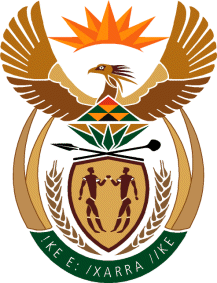 MINISTERHUMAN SETTLEMENTS, WATER AND SANITATIONREPUBLIC OF SOUTH AFRICANATIONAL ASSEMBLYQUESTION FOR WRITTEN REPLY QUESTION NO.: 2218DATE OF PUBLICATION: 9 OCTOBER 2020Mrs M O Clarke (DA) to ask the Minister of Human Settlements, Water and Sanitation:(a) What is the status of the 30-day payment within the Department of Water and Sanitation, (b) who are the suppliers that have not been paid within 30 days and (c) what is the value of the non-payments?										       NW2787EREPLY:The Department of Water and Sanitation has informed me that it has settled all commitments and liabilities relating to procured goods and services, including services provided in relation to the COVID-19 pandemic.